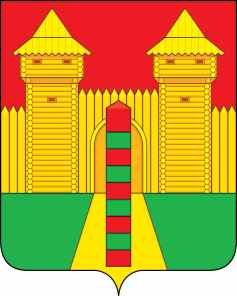 АДМИНИСТРАЦИЯ  МУНИЦИПАЛЬНОГО  ОБРАЗОВАНИЯ «ШУМЯЧСКИЙ   РАЙОН» СМОЛЕНСКОЙ  ОБЛАСТИРАСПОРЯЖЕНИЕот 23.11.2022г.  № 287-р       п. ШумячиО внесении   в   Совет депутатов Шумячского городского поселения проекта решения «О внесении изменений в решение Совета депутатов Шумячского городского поселения от 27.12.2021 года № 51 «О бюджете Шумячского городского поселения на 2022 год и на плановый период 2023 и 2024 годов» В соответствии со статьей 31 Устава Шумячского городского поселения          1. Внести в Совет депутатов Шумячского городского поселения проект решения «О внесении изменений в решение Совета депутатов Шумячского городского поселения от 27.12.2021 года № 51 «О бюджете Шумячского городского поселения на 2022 год и на плановый период 2023 и 2024 годов».           2. Назначить начальника Финансового управления Вознову Юлию Викторовну официальным представителем при рассмотрении Советом депутатов Шумячского городского поселения проекта решения «О внесении изменений в решение Совета депутатов Шумячского городского поселения от 27.12.2021 года № 51 «О бюджете Шумячского городского поселения на 2022 год и на плановый период 2023 и 2024 года».Глава муниципального образования   «Шумячский район» Смоленской области                                       А. Н. Васильев